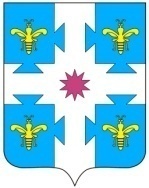 О проведении открытого аукциона в электронной форме на право заключения договоров купли-продажи земельных участковВ соответствии со ст. 39.11, 39.12, 39.13 Земельного кодекса Российской Федерации от 25.10.2001 № 136-ФЗ, Постановлением Правительства Российской Федерации от 10.09.2012 № 909 «Об определении официального сайта Российской Федерации в информационно-телекоммуникационной сети «Интернет» для размещения информации о проведении торгов и внесении изменений в некоторые акты Правительства Российской Федерации», администрация Козловского муниципального округа Чувашской Республики постановляет: Провести торги посредством аукциона в электронной форме, открытого по составу участников и по форме подачи предложений о цене на право заключения договоров купли-продажи земельных участков:ЛОТ № 1 – земельный участок из категории земель населенных пунктов, вид разрешенного использования – благоустройство территории, местоположение: Чувашская Республика – Чувашия, Козловский муниципальный округ, Еметкинское сельское поселение, д. Вурманкасы , с кадастровым № 21:12:000000:8283, площадью 277  кв.м.ЛОТ № 2 – земельный участок из категории земель сельскохозяйственного назначения, вид разрешенного использования – для ведения сельскохозяйственного производства, местоположение: Чувашская Республика – Чувашия, Козловский муниципальный округ, Карамышевское сельское поселение, с кадастровым № 21:12:060101:394, площадью 1123  кв.м.ЛОТ № 3 – земельный участок из категории земель сельскохозяйственного назначения, вид разрешенного использования – сельскохозяйственное использование, местоположение: Чувашская Республика – Чувашия, Козловский муниципальный округ, Карамышевское сельское поселение, с кадастровым № 21:12:000000:8293, площадью 19911  кв.м.ЛОТ № 4 – земельный участок из категории земель сельскохозяйственного назначения, вид разрешенного использования – обеспечение сельскохозяйственного производства, местоположение: Чувашская Республика – Чувашия, Козловский муниципальный округ, Карамышевское сельское поселение, с кадастровым № 21:12:060101:395, площадью 7754  кв.м.ЛОТ № 5 – земельный участок из категории земель населенных пунктов, вид разрешенного использования – хранение автотранспорта, местоположение: Чувашская Республика – Чувашия, Козловский муниципальный округ, Еметкинское сельское поселение, д. Еметкино с кадастровым № 21:12:142602:421, площадью 1161 кв.м.2. Утвердить аукционную документацию для проведения торгов посредством аукциона в электронной форме, открытого по составу участников и по форме подачи предложений о цене на право заключения договора купли - продажи земельных участков (Приложение № 1).3. Создать комиссию по проведению открытого аукциона в следующем составе:- Пушков Г.М. – заместитель главы администрации МО по экономике и сельскому хозяйству - начальник отдела экономики, инвестиционной деятельности, земельных и имущественных отношений администрации Козловского муниципального округа, председатель комиссии; - Колпакова В.Н. – заведующий сектором земельных и имущественных отношений администрации Козловского муниципального округа, заместитель председателя комиссии;- Морозова О.К. – главный специалист-эксперт сектора земельных и имущественных отношений администрации Козловского муниципального округа, секретарь комиссии.Члены комиссии:- Маркова А.А. – начальник отдела правового обеспечения и цифрового развития администрации Козловского муниципального округа;- Левеева Н.А. – главный специалист-эксперт отдела экономики, инвестиционной деятельности, земельных и имущественных отношений администрации Козловского муниципального округа.4. Сектору земельных и имущественных отношений администрации Козловского муниципального округа обеспечить размещение извещения о проведении аукциона на право заключения договора купли-продажи земельных участков, указанных в п.1 настоящего постановления на официальном сайте www.torgi.gov.ru.5. Настоящее постановление подлежит опубликованию в периодическом печатном издании «Козловский Вестник» и размещение на официальном сайте администрации Козловского муниципального округа в сети «Интернет».6. Настоящее постановление вступает в силу после его официального опубликования.7. Контроль за выполнением настоящего постановления возложить на заместителя главы администрации МО по экономике и сельскому хозяйству - начальника отдела экономики, инвестиционной деятельности, земельных и имущественных отношений администрации Козловского муниципального округа Пушкова Г.М.И.о. главы Козловского муниципального округа Чувашской Республики								   П.Г. ЧапуринЧĂваш РеспубликиКуславкка МУНИЦИПАЛЛĂОКРУГĔНАдминистрацийĔЙЫШĂНУЧувашская республикаАДМИНИСТРАЦИЯКозловского муниципального округаПОСТАНОВЛЕНИЕ_________ №04.07.2023 № 617Куславкка хулиг. Козловка